 RBES Spring 2016 – 2017 Family Events Calendar 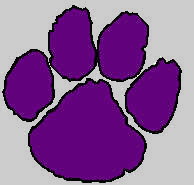 Teachers, Parents, and Students Working Together = Success In School Vivan Bailey Lending LibraryGrades PreK-5Feb. 16th, Mar. 16thApril 6th, May 4th During lunchtime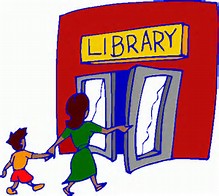 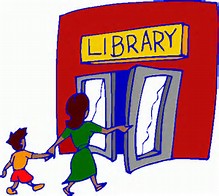 Come eat lunch with your child and visit our lending library. Families can check out games and activities to take home for reading and math.Bedtime Math & Reading NightGrades PreK-5Feb. 23rd 6:30-8:00 p.m.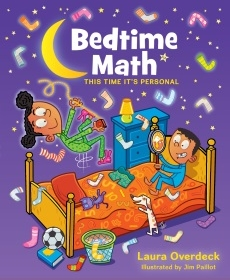 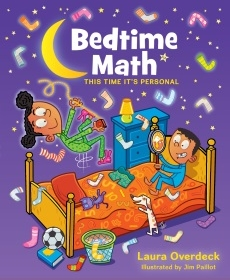 Join us in your pj’s to learn about some fun math and reading activities and apps for your family to use before bed each night.March 9th & 10th Student-Led Conferences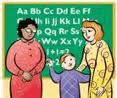 Students are dismissed at 12:50p.m. both days for families to visit the school and meet with their child’s teacher. A Recipe for Writing SuccessMar. 13th -15th (School Day times)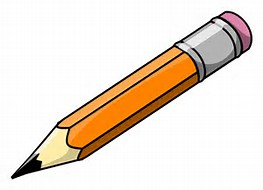 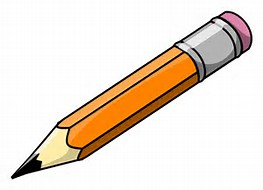 Come and visit your child at school and learn how to help your child develop as a writer.  UPCOMINGEVENTSFeb. 20th & 21st -No School for  studentsFeb. 24th-PTA Father Daughter DanceMar. 1st- Unheard Perspectives Trivia Night 6:30p.mMar. 13th-PTA meeting 7p.m.April 3rd-PTA meeting 7p.m.April 7th-End of Qtr.3        Early Dismissal 12:50p.m.April 10th-17th-Spring BreakApril 11th-PTA meeting 7p.m.April 21st-Volunteer LuncheonApril 25th-Report Cards Go HomeMay 1st-5th-Teacher Appreciation WeekMay-PTA Mother Son Dance-date to be determinedMay 9th-PTA meeting 7p.m.May 12th-Progress Reports Go HomeMay 17th-Spring Concert May 19th-No School for students May 29th-No SchoolMay 30th–Spring ConcertJune 2nd-Field Day******************************************            PARCC Testing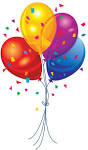  Grades 3-5Testing will take place at the end of April until the end of May. Get Ready For KindergartenMay 31st  4:30-5:30 p.m.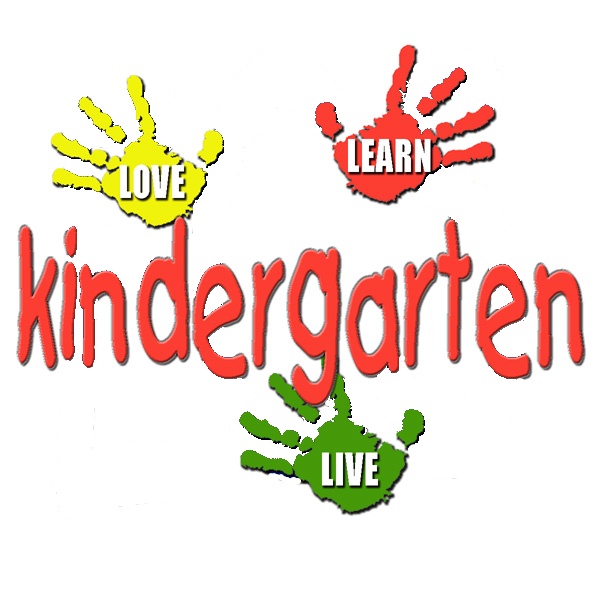 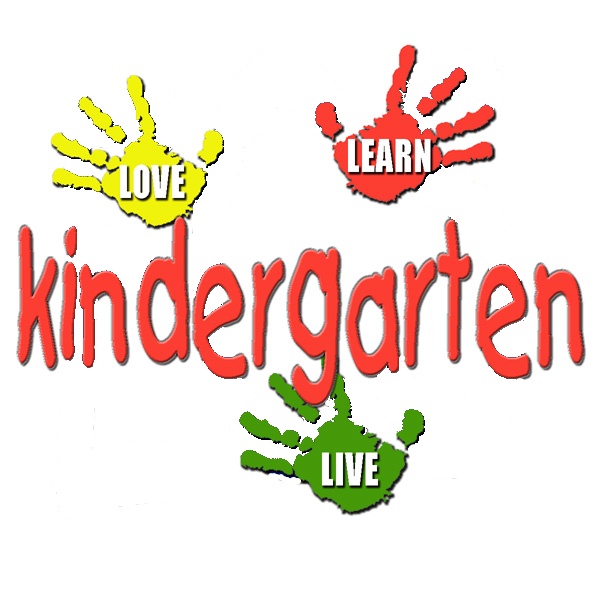  PreK families are invited to come find out what you can do to help prepare your child for school. 5th GradeSimulated Congressional Hearings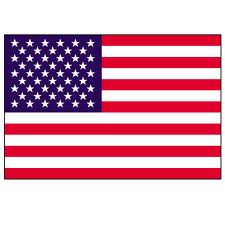 May 18th Students present speeches about our country’s government.  Families are welcome to attend.School-wideRed Carpet GalaBridges Show Off Night & Enrichment FairMay 25th Come see the wonderful displays of student work throughout RBES.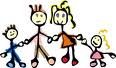 PreK Learning PartiesPreK studentsApril 19th, 26th May 3rd, 10th 6:00-8:00 p.m.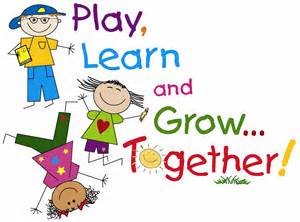 PreK families are invited to participate ininteractive, hands-on activities to help their child learn.UPCOMINGEVENTSFeb. 20th & 21st -No School for  studentsFeb. 24th-PTA Father Daughter DanceMar. 1st- Unheard Perspectives Trivia Night 6:30p.mMar. 13th-PTA meeting 7p.m.April 3rd-PTA meeting 7p.m.April 7th-End of Qtr.3        Early Dismissal 12:50p.m.April 10th-17th-Spring BreakApril 11th-PTA meeting 7p.m.April 21st-Volunteer LuncheonApril 25th-Report Cards Go HomeMay 1st-5th-Teacher Appreciation WeekMay-PTA Mother Son Dance-date to be determinedMay 9th-PTA meeting 7p.m.May 12th-Progress Reports Go HomeMay 17th-Spring Concert May 19th-No School for students May 29th-No SchoolMay 30th–Spring ConcertJune 2nd-Field Day******************************************            PARCC Testing Grades 3-5Testing will take place at the end of April until the end of May. 